Supplementary materialEpidemiology and InfectionApplication of multiblock modelling to identify key drivers for antimicrobial use in pig production across four European countriesL. Collineau, S. Bougeard, A. Backhans, J. Dewulf, U. Emanuelson, E. Grosse Beilage, A. Lehébel, S. Lösken, M. Postma, M. Sjölund, K.D.C Stärk, V.H.M. Visschers And C. Belloc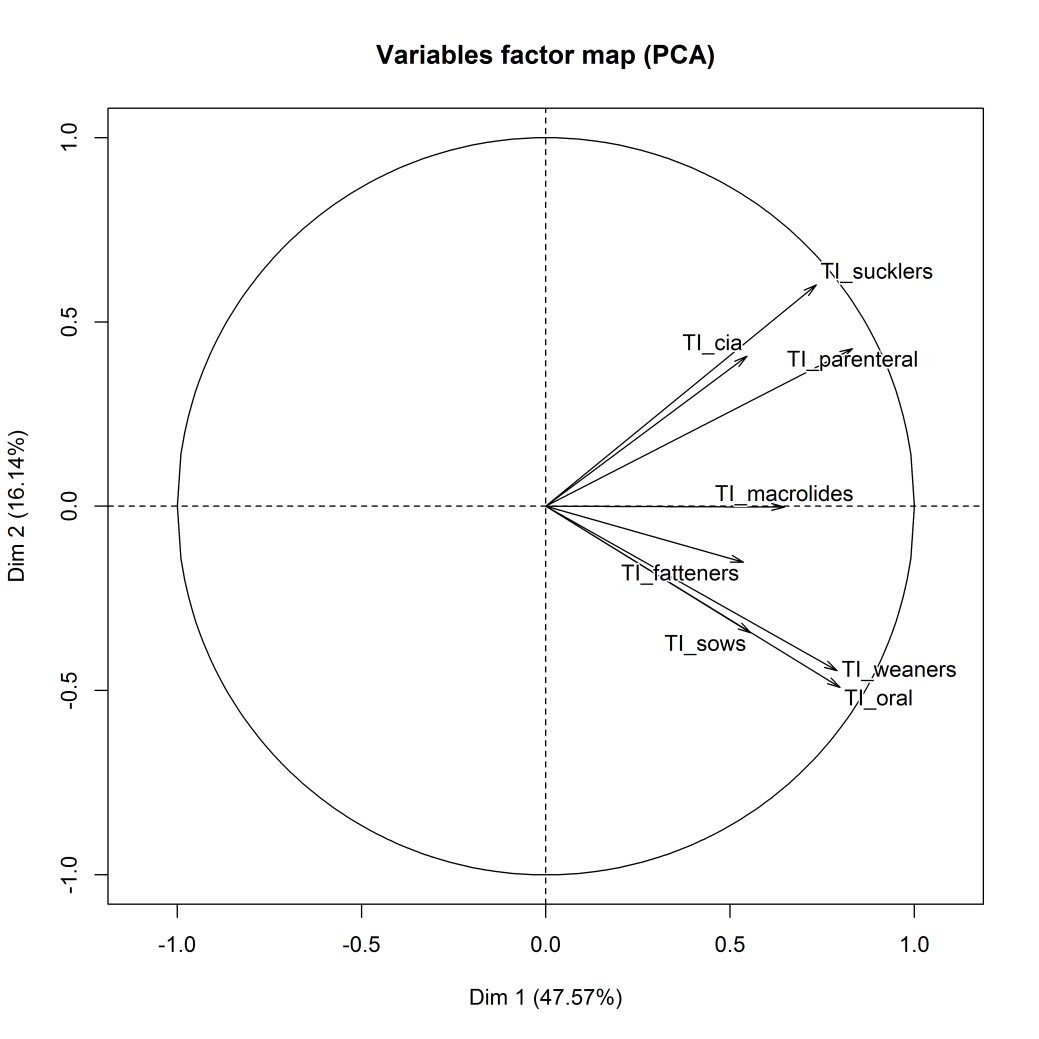 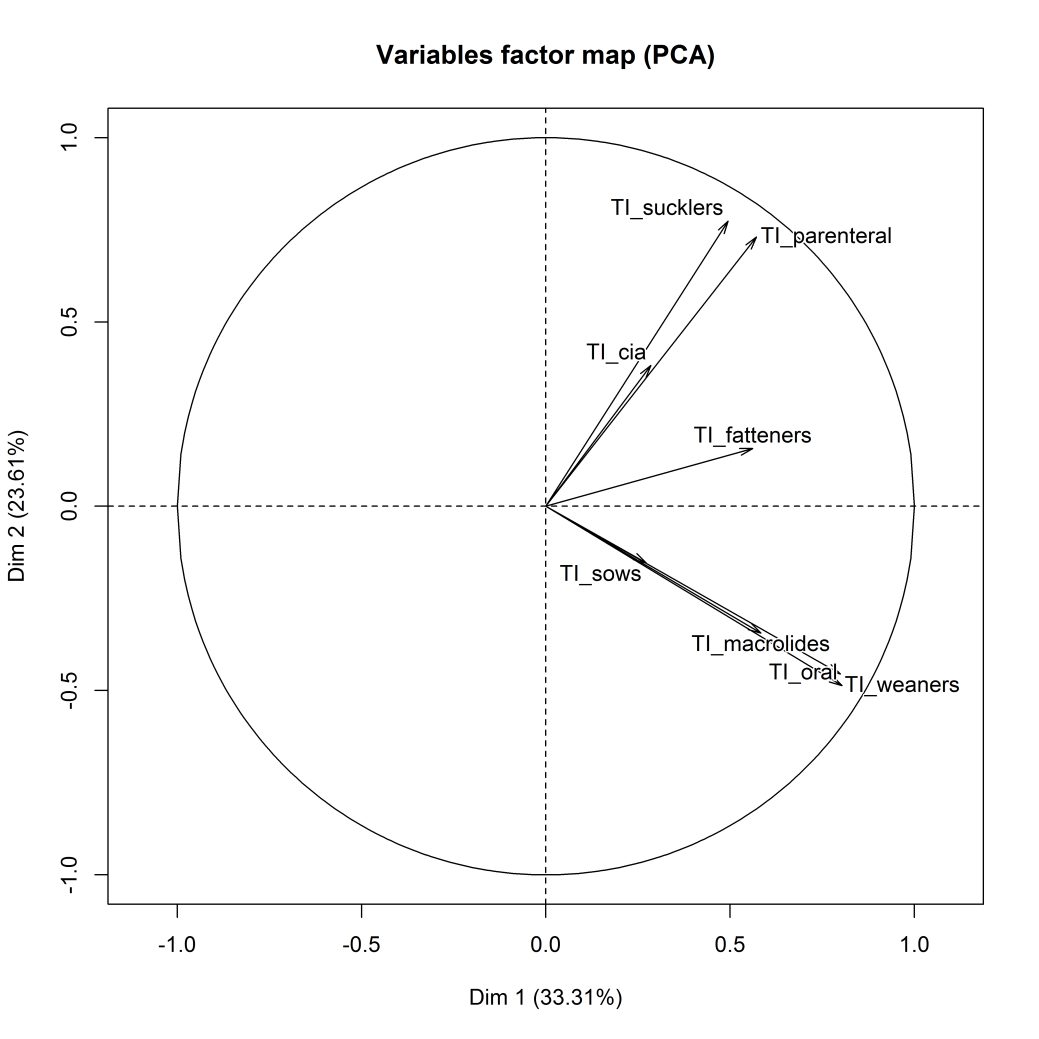 a. Belgium (n=38 herds)								b. France (n=56 herds)	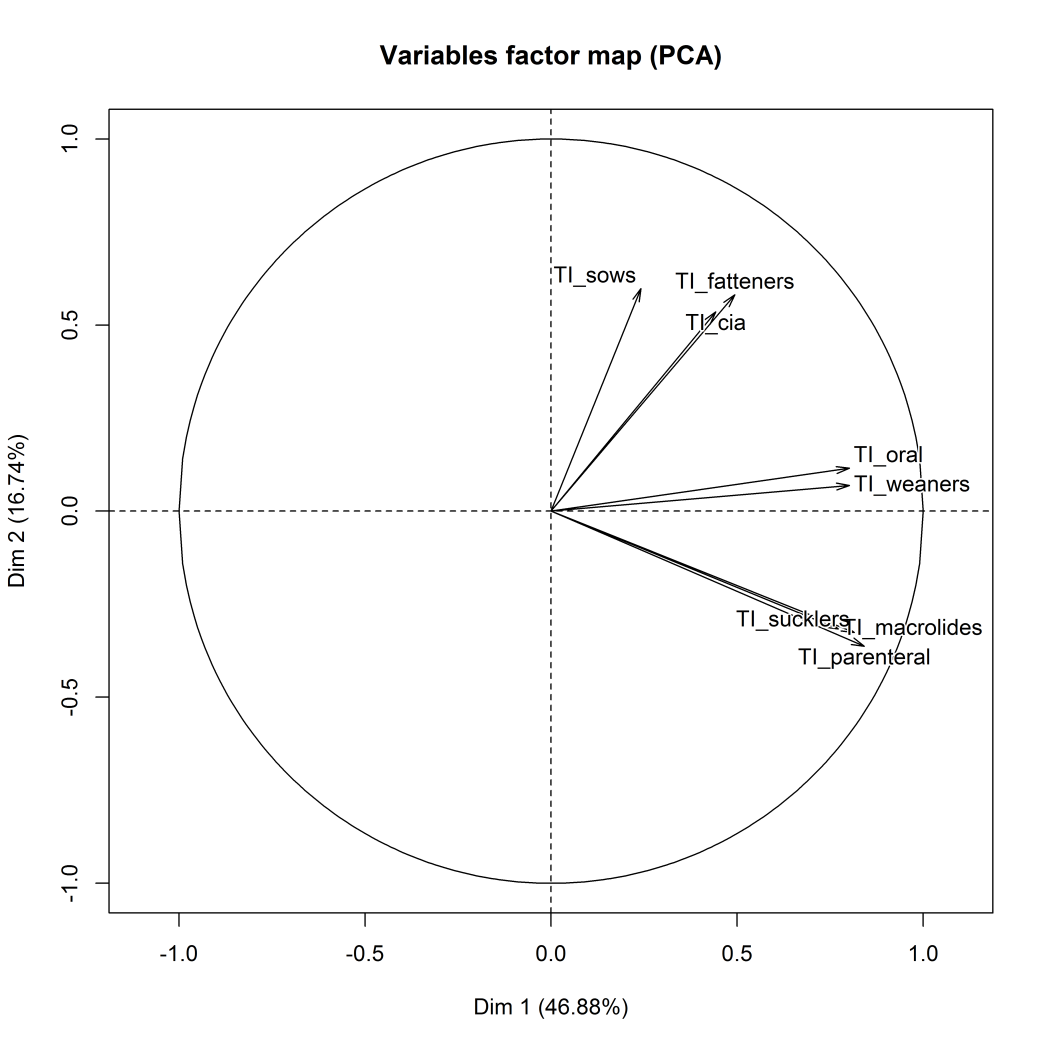 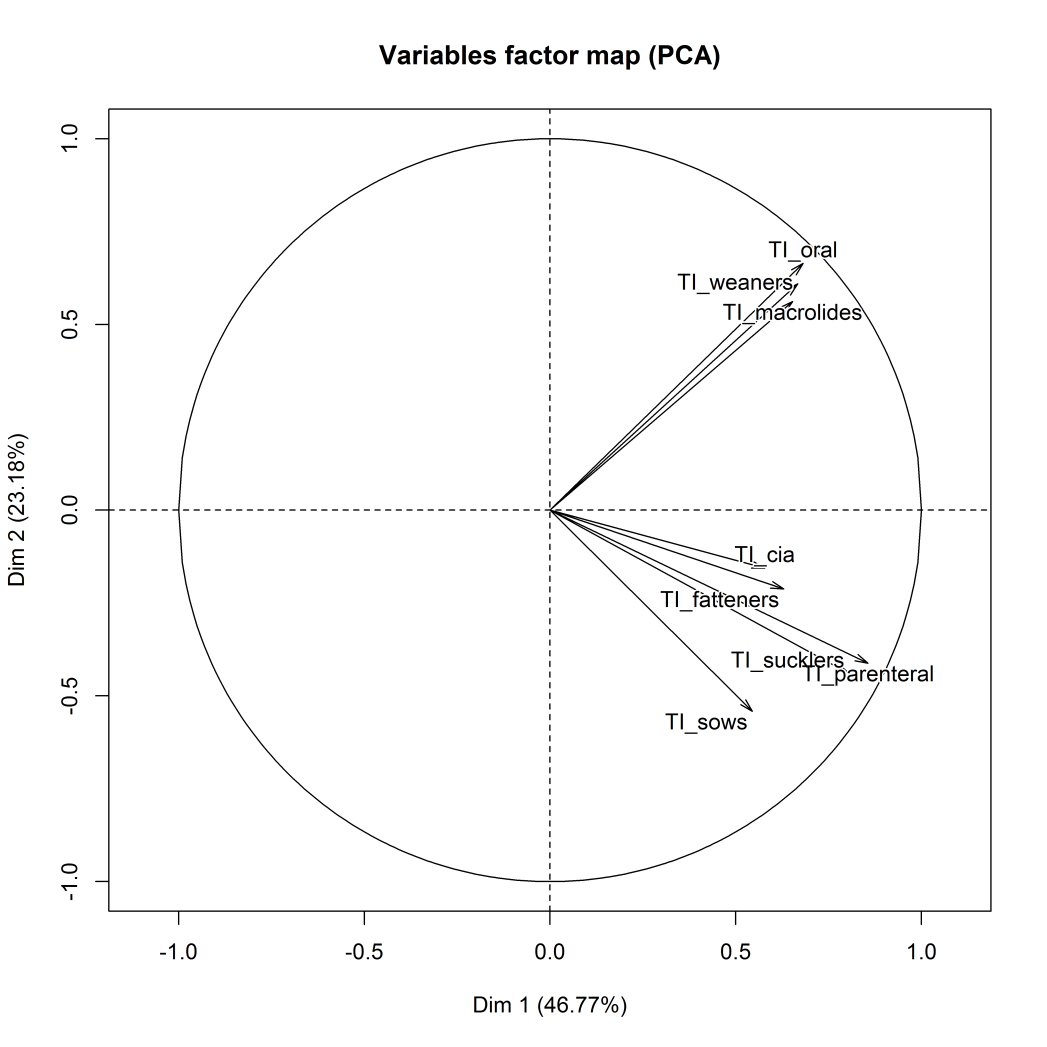 c. Germany (n=54 herds)								d. Sweden (n=59 herds)		Fig. S1. Circle of correlations of the block Y variables based on the components 1 and 2 of the principal components analysis performed in each participating country.Two dimensions were retained in each model (based on eigenvalues >1); in brackets is mentioned the percentage of variance explained by each dimension.The arrows indicate the direction of the log transformed treatment incidences in sucklers (TI_sucklers), in weaners (TI_weaners), in fatteners (TI_fatteners), in sows and gilts (TI_sows), via oral route (TI_oral), via parental route (TI_parental), with cephalosporins/fluoroquinolons (TI_cia, i.e. critically important antimicrobials) and with macrolides (TI_macrolides).Supplementary material